Muster-Explosionsschutz-Dokument  nach § 6 (9) und Anhang I Nummer 1 der GefahrstoffverordnungMuster-Explosionsschutz-Dokument  nach § 6 (9) und Anhang I Nummer 1 der GefahrstoffverordnungMuster-Explosionsschutz-Dokument  nach § 6 (9) und Anhang I Nummer 1 der GefahrstoffverordnungMuster-Explosionsschutz-Dokument  nach § 6 (9) und Anhang I Nummer 1 der GefahrstoffverordnungMuster-Explosionsschutz-Dokument  nach § 6 (9) und Anhang I Nummer 1 der GefahrstoffverordnungMuster-Explosionsschutz-Dokument  nach § 6 (9) und Anhang I Nummer 1 der GefahrstoffverordnungMuster-Explosionsschutz-Dokument  nach § 6 (9) und Anhang I Nummer 1 der GefahrstoffverordnungMuster-Explosionsschutz-Dokument  nach § 6 (9) und Anhang I Nummer 1 der GefahrstoffverordnungMuster-Explosionsschutz-Dokument  nach § 6 (9) und Anhang I Nummer 1 der GefahrstoffverordnungMuster-Explosionsschutz-Dokument  nach § 6 (9) und Anhang I Nummer 1 der GefahrstoffverordnungMuster-Explosionsschutz-Dokument  nach § 6 (9) und Anhang I Nummer 1 der GefahrstoffverordnungAnlage: ortsfeste FlüssiggasanlageAnlage: ortsfeste FlüssiggasanlageAnlage: ortsfeste FlüssiggasanlageAnlage: ortsfeste FlüssiggasanlageAnlage: ortsfeste FlüssiggasanlageAnlage: ortsfeste FlüssiggasanlageAnlage: ortsfeste FlüssiggasanlageAnlage: ortsfeste FlüssiggasanlageNotfall-Telefon: Notfall-Telefon: 112bestehend aus- Versorgungsanlage: Ortsfester Druckgasbehälter  mit einem Fassungsvermögen < 3 t, oberirdische   Aufstellung im Freien, Entnahme aus der Gasphase,- Verbrauchsanlage: Druckregeleinrichtung mit einer Überdruck-Sicherheitsabsperreinrichtung (OPSO) und   einem Überdruck-Abblaseventil mit begrenztem Durchfluss (PRV) erforderlich,   2 Druckstufen, Gasströmungswächter, Rohrleitungen, Schnellschlussventil mit thermischer Absperrein-  richtung, Herd, Regelknöpfe; Aufstellung im Arbeitsraum über Erdgleiche, z. B. Raumvolumen 50 m³. bestehend aus- Versorgungsanlage: Ortsfester Druckgasbehälter  mit einem Fassungsvermögen < 3 t, oberirdische   Aufstellung im Freien, Entnahme aus der Gasphase,- Verbrauchsanlage: Druckregeleinrichtung mit einer Überdruck-Sicherheitsabsperreinrichtung (OPSO) und   einem Überdruck-Abblaseventil mit begrenztem Durchfluss (PRV) erforderlich,   2 Druckstufen, Gasströmungswächter, Rohrleitungen, Schnellschlussventil mit thermischer Absperrein-  richtung, Herd, Regelknöpfe; Aufstellung im Arbeitsraum über Erdgleiche, z. B. Raumvolumen 50 m³. bestehend aus- Versorgungsanlage: Ortsfester Druckgasbehälter  mit einem Fassungsvermögen < 3 t, oberirdische   Aufstellung im Freien, Entnahme aus der Gasphase,- Verbrauchsanlage: Druckregeleinrichtung mit einer Überdruck-Sicherheitsabsperreinrichtung (OPSO) und   einem Überdruck-Abblaseventil mit begrenztem Durchfluss (PRV) erforderlich,   2 Druckstufen, Gasströmungswächter, Rohrleitungen, Schnellschlussventil mit thermischer Absperrein-  richtung, Herd, Regelknöpfe; Aufstellung im Arbeitsraum über Erdgleiche, z. B. Raumvolumen 50 m³. bestehend aus- Versorgungsanlage: Ortsfester Druckgasbehälter  mit einem Fassungsvermögen < 3 t, oberirdische   Aufstellung im Freien, Entnahme aus der Gasphase,- Verbrauchsanlage: Druckregeleinrichtung mit einer Überdruck-Sicherheitsabsperreinrichtung (OPSO) und   einem Überdruck-Abblaseventil mit begrenztem Durchfluss (PRV) erforderlich,   2 Druckstufen, Gasströmungswächter, Rohrleitungen, Schnellschlussventil mit thermischer Absperrein-  richtung, Herd, Regelknöpfe; Aufstellung im Arbeitsraum über Erdgleiche, z. B. Raumvolumen 50 m³. bestehend aus- Versorgungsanlage: Ortsfester Druckgasbehälter  mit einem Fassungsvermögen < 3 t, oberirdische   Aufstellung im Freien, Entnahme aus der Gasphase,- Verbrauchsanlage: Druckregeleinrichtung mit einer Überdruck-Sicherheitsabsperreinrichtung (OPSO) und   einem Überdruck-Abblaseventil mit begrenztem Durchfluss (PRV) erforderlich,   2 Druckstufen, Gasströmungswächter, Rohrleitungen, Schnellschlussventil mit thermischer Absperrein-  richtung, Herd, Regelknöpfe; Aufstellung im Arbeitsraum über Erdgleiche, z. B. Raumvolumen 50 m³. bestehend aus- Versorgungsanlage: Ortsfester Druckgasbehälter  mit einem Fassungsvermögen < 3 t, oberirdische   Aufstellung im Freien, Entnahme aus der Gasphase,- Verbrauchsanlage: Druckregeleinrichtung mit einer Überdruck-Sicherheitsabsperreinrichtung (OPSO) und   einem Überdruck-Abblaseventil mit begrenztem Durchfluss (PRV) erforderlich,   2 Druckstufen, Gasströmungswächter, Rohrleitungen, Schnellschlussventil mit thermischer Absperrein-  richtung, Herd, Regelknöpfe; Aufstellung im Arbeitsraum über Erdgleiche, z. B. Raumvolumen 50 m³. bestehend aus- Versorgungsanlage: Ortsfester Druckgasbehälter  mit einem Fassungsvermögen < 3 t, oberirdische   Aufstellung im Freien, Entnahme aus der Gasphase,- Verbrauchsanlage: Druckregeleinrichtung mit einer Überdruck-Sicherheitsabsperreinrichtung (OPSO) und   einem Überdruck-Abblaseventil mit begrenztem Durchfluss (PRV) erforderlich,   2 Druckstufen, Gasströmungswächter, Rohrleitungen, Schnellschlussventil mit thermischer Absperrein-  richtung, Herd, Regelknöpfe; Aufstellung im Arbeitsraum über Erdgleiche, z. B. Raumvolumen 50 m³. bestehend aus- Versorgungsanlage: Ortsfester Druckgasbehälter  mit einem Fassungsvermögen < 3 t, oberirdische   Aufstellung im Freien, Entnahme aus der Gasphase,- Verbrauchsanlage: Druckregeleinrichtung mit einer Überdruck-Sicherheitsabsperreinrichtung (OPSO) und   einem Überdruck-Abblaseventil mit begrenztem Durchfluss (PRV) erforderlich,   2 Druckstufen, Gasströmungswächter, Rohrleitungen, Schnellschlussventil mit thermischer Absperrein-  richtung, Herd, Regelknöpfe; Aufstellung im Arbeitsraum über Erdgleiche, z. B. Raumvolumen 50 m³. bestehend aus- Versorgungsanlage: Ortsfester Druckgasbehälter  mit einem Fassungsvermögen < 3 t, oberirdische   Aufstellung im Freien, Entnahme aus der Gasphase,- Verbrauchsanlage: Druckregeleinrichtung mit einer Überdruck-Sicherheitsabsperreinrichtung (OPSO) und   einem Überdruck-Abblaseventil mit begrenztem Durchfluss (PRV) erforderlich,   2 Druckstufen, Gasströmungswächter, Rohrleitungen, Schnellschlussventil mit thermischer Absperrein-  richtung, Herd, Regelknöpfe; Aufstellung im Arbeitsraum über Erdgleiche, z. B. Raumvolumen 50 m³. bestehend aus- Versorgungsanlage: Ortsfester Druckgasbehälter  mit einem Fassungsvermögen < 3 t, oberirdische   Aufstellung im Freien, Entnahme aus der Gasphase,- Verbrauchsanlage: Druckregeleinrichtung mit einer Überdruck-Sicherheitsabsperreinrichtung (OPSO) und   einem Überdruck-Abblaseventil mit begrenztem Durchfluss (PRV) erforderlich,   2 Druckstufen, Gasströmungswächter, Rohrleitungen, Schnellschlussventil mit thermischer Absperrein-  richtung, Herd, Regelknöpfe; Aufstellung im Arbeitsraum über Erdgleiche, z. B. Raumvolumen 50 m³. bestehend aus- Versorgungsanlage: Ortsfester Druckgasbehälter  mit einem Fassungsvermögen < 3 t, oberirdische   Aufstellung im Freien, Entnahme aus der Gasphase,- Verbrauchsanlage: Druckregeleinrichtung mit einer Überdruck-Sicherheitsabsperreinrichtung (OPSO) und   einem Überdruck-Abblaseventil mit begrenztem Durchfluss (PRV) erforderlich,   2 Druckstufen, Gasströmungswächter, Rohrleitungen, Schnellschlussventil mit thermischer Absperrein-  richtung, Herd, Regelknöpfe; Aufstellung im Arbeitsraum über Erdgleiche, z. B. Raumvolumen 50 m³. VerfahrensbeschreibungVerfahrensbeschreibungVerfahrensbeschreibungVerfahrensbeschreibungVerfahrensbeschreibungVerfahrensbeschreibungVerfahrensbeschreibungVerfahrensbeschreibungVerfahrensbeschreibungVerfahrensbeschreibungVerfahrensbeschreibungDas Flüssiggas strömt gasförmig, also im Verbrennungszustand, durch die Leitung zum Gasgerät und wird in Wärme umgesetzt. Das Druckregelgerät regelt den ungeregelten Gasdruck in dem Druckgasbehälter auf den erforderlichen Arbeitsdruck von 50 mbar herab und hält ihn konstant. Sicherheitseinrichtung gegen unzulässig hohen Druckanstieg sowie Absperreinrichtung im Brandfall sind vorhanden. Die Zündsicherungen an den Gasgeräten sind funktionsfähig. Ausreichende Raumlüftung im Arbeitsraum (Küche) ist gewährleistet.Das Flüssiggas strömt gasförmig, also im Verbrennungszustand, durch die Leitung zum Gasgerät und wird in Wärme umgesetzt. Das Druckregelgerät regelt den ungeregelten Gasdruck in dem Druckgasbehälter auf den erforderlichen Arbeitsdruck von 50 mbar herab und hält ihn konstant. Sicherheitseinrichtung gegen unzulässig hohen Druckanstieg sowie Absperreinrichtung im Brandfall sind vorhanden. Die Zündsicherungen an den Gasgeräten sind funktionsfähig. Ausreichende Raumlüftung im Arbeitsraum (Küche) ist gewährleistet.Das Flüssiggas strömt gasförmig, also im Verbrennungszustand, durch die Leitung zum Gasgerät und wird in Wärme umgesetzt. Das Druckregelgerät regelt den ungeregelten Gasdruck in dem Druckgasbehälter auf den erforderlichen Arbeitsdruck von 50 mbar herab und hält ihn konstant. Sicherheitseinrichtung gegen unzulässig hohen Druckanstieg sowie Absperreinrichtung im Brandfall sind vorhanden. Die Zündsicherungen an den Gasgeräten sind funktionsfähig. Ausreichende Raumlüftung im Arbeitsraum (Küche) ist gewährleistet.Das Flüssiggas strömt gasförmig, also im Verbrennungszustand, durch die Leitung zum Gasgerät und wird in Wärme umgesetzt. Das Druckregelgerät regelt den ungeregelten Gasdruck in dem Druckgasbehälter auf den erforderlichen Arbeitsdruck von 50 mbar herab und hält ihn konstant. Sicherheitseinrichtung gegen unzulässig hohen Druckanstieg sowie Absperreinrichtung im Brandfall sind vorhanden. Die Zündsicherungen an den Gasgeräten sind funktionsfähig. Ausreichende Raumlüftung im Arbeitsraum (Küche) ist gewährleistet.Das Flüssiggas strömt gasförmig, also im Verbrennungszustand, durch die Leitung zum Gasgerät und wird in Wärme umgesetzt. Das Druckregelgerät regelt den ungeregelten Gasdruck in dem Druckgasbehälter auf den erforderlichen Arbeitsdruck von 50 mbar herab und hält ihn konstant. Sicherheitseinrichtung gegen unzulässig hohen Druckanstieg sowie Absperreinrichtung im Brandfall sind vorhanden. Die Zündsicherungen an den Gasgeräten sind funktionsfähig. Ausreichende Raumlüftung im Arbeitsraum (Küche) ist gewährleistet.Das Flüssiggas strömt gasförmig, also im Verbrennungszustand, durch die Leitung zum Gasgerät und wird in Wärme umgesetzt. Das Druckregelgerät regelt den ungeregelten Gasdruck in dem Druckgasbehälter auf den erforderlichen Arbeitsdruck von 50 mbar herab und hält ihn konstant. Sicherheitseinrichtung gegen unzulässig hohen Druckanstieg sowie Absperreinrichtung im Brandfall sind vorhanden. Die Zündsicherungen an den Gasgeräten sind funktionsfähig. Ausreichende Raumlüftung im Arbeitsraum (Küche) ist gewährleistet.Das Flüssiggas strömt gasförmig, also im Verbrennungszustand, durch die Leitung zum Gasgerät und wird in Wärme umgesetzt. Das Druckregelgerät regelt den ungeregelten Gasdruck in dem Druckgasbehälter auf den erforderlichen Arbeitsdruck von 50 mbar herab und hält ihn konstant. Sicherheitseinrichtung gegen unzulässig hohen Druckanstieg sowie Absperreinrichtung im Brandfall sind vorhanden. Die Zündsicherungen an den Gasgeräten sind funktionsfähig. Ausreichende Raumlüftung im Arbeitsraum (Küche) ist gewährleistet.Das Flüssiggas strömt gasförmig, also im Verbrennungszustand, durch die Leitung zum Gasgerät und wird in Wärme umgesetzt. Das Druckregelgerät regelt den ungeregelten Gasdruck in dem Druckgasbehälter auf den erforderlichen Arbeitsdruck von 50 mbar herab und hält ihn konstant. Sicherheitseinrichtung gegen unzulässig hohen Druckanstieg sowie Absperreinrichtung im Brandfall sind vorhanden. Die Zündsicherungen an den Gasgeräten sind funktionsfähig. Ausreichende Raumlüftung im Arbeitsraum (Küche) ist gewährleistet.Das Flüssiggas strömt gasförmig, also im Verbrennungszustand, durch die Leitung zum Gasgerät und wird in Wärme umgesetzt. Das Druckregelgerät regelt den ungeregelten Gasdruck in dem Druckgasbehälter auf den erforderlichen Arbeitsdruck von 50 mbar herab und hält ihn konstant. Sicherheitseinrichtung gegen unzulässig hohen Druckanstieg sowie Absperreinrichtung im Brandfall sind vorhanden. Die Zündsicherungen an den Gasgeräten sind funktionsfähig. Ausreichende Raumlüftung im Arbeitsraum (Küche) ist gewährleistet.Das Flüssiggas strömt gasförmig, also im Verbrennungszustand, durch die Leitung zum Gasgerät und wird in Wärme umgesetzt. Das Druckregelgerät regelt den ungeregelten Gasdruck in dem Druckgasbehälter auf den erforderlichen Arbeitsdruck von 50 mbar herab und hält ihn konstant. Sicherheitseinrichtung gegen unzulässig hohen Druckanstieg sowie Absperreinrichtung im Brandfall sind vorhanden. Die Zündsicherungen an den Gasgeräten sind funktionsfähig. Ausreichende Raumlüftung im Arbeitsraum (Küche) ist gewährleistet.Das Flüssiggas strömt gasförmig, also im Verbrennungszustand, durch die Leitung zum Gasgerät und wird in Wärme umgesetzt. Das Druckregelgerät regelt den ungeregelten Gasdruck in dem Druckgasbehälter auf den erforderlichen Arbeitsdruck von 50 mbar herab und hält ihn konstant. Sicherheitseinrichtung gegen unzulässig hohen Druckanstieg sowie Absperreinrichtung im Brandfall sind vorhanden. Die Zündsicherungen an den Gasgeräten sind funktionsfähig. Ausreichende Raumlüftung im Arbeitsraum (Küche) ist gewährleistet.sicherheitstechnische Kenndatensicherheitstechnische Kenndatensicherheitstechnische Kenndatensicherheitstechnische Kenndatensicherheitstechnische Kenndatensicherheitstechnische Kenndatensicherheitstechnische Kenndatensicherheitstechnische Kenndatensicherheitstechnische Kenndatensicherheitstechnische Kenndatensicherheitstechnische KenndatenFlüssiggas(Propan):Flüssiggas(Propan):hochentzündlich 
schwerer als LuftZündtemperatur:510 °C510 °C510 °Cuntere/obere Ex-Grenze: 
Dampfdruck (bei 20 °C):Explosionsgruppe:untere/obere Ex-Grenze: 
Dampfdruck (bei 20 °C):Explosionsgruppe:2,1 - 9,5 Vol.-%8,3 barIIA2,1 - 9,5 Vol.-%8,3 barIIA2,1 - 9,5 Vol.-%8,3 barIIAErmittlung der ExplosionsgefährdungErmittlung der ExplosionsgefährdungErmittlung der ExplosionsgefährdungErmittlung der ExplosionsgefährdungErmittlung der ExplosionsgefährdungErmittlung der ExplosionsgefährdungErmittlung der ExplosionsgefährdungErmittlung der ExplosionsgefährdungErmittlung der ExplosionsgefährdungErmittlung der ExplosionsgefährdungErmittlung der ExplosionsgefährdungZum Zeitpunkt des Befüllvorganges  der Flüssiggas  ist anlagenbedingt von einem kurzzeitigen Gasaustritt auszugehen. Dies geschieht sowohl beim Betätigen des Peilventils während des Befüllens          (→ Gasphase) als auch beim Entspannen des Vollschlauchsystems (konkret: Entspannen der Füllpistole → Flüssigphase) nach dem Befüllen. Beim Entspannen des Vollschlauchsystems tritt Gas in solcher Menge aus, dass gefährliche explosionsfähige Atmosphäre - unter atmosphärischem Druck - entsteht. Zum Zeitpunkt des Befüllvorganges  der Flüssiggas  ist anlagenbedingt von einem kurzzeitigen Gasaustritt auszugehen. Dies geschieht sowohl beim Betätigen des Peilventils während des Befüllens          (→ Gasphase) als auch beim Entspannen des Vollschlauchsystems (konkret: Entspannen der Füllpistole → Flüssigphase) nach dem Befüllen. Beim Entspannen des Vollschlauchsystems tritt Gas in solcher Menge aus, dass gefährliche explosionsfähige Atmosphäre - unter atmosphärischem Druck - entsteht. Zum Zeitpunkt des Befüllvorganges  der Flüssiggas  ist anlagenbedingt von einem kurzzeitigen Gasaustritt auszugehen. Dies geschieht sowohl beim Betätigen des Peilventils während des Befüllens          (→ Gasphase) als auch beim Entspannen des Vollschlauchsystems (konkret: Entspannen der Füllpistole → Flüssigphase) nach dem Befüllen. Beim Entspannen des Vollschlauchsystems tritt Gas in solcher Menge aus, dass gefährliche explosionsfähige Atmosphäre - unter atmosphärischem Druck - entsteht. Zum Zeitpunkt des Befüllvorganges  der Flüssiggas  ist anlagenbedingt von einem kurzzeitigen Gasaustritt auszugehen. Dies geschieht sowohl beim Betätigen des Peilventils während des Befüllens          (→ Gasphase) als auch beim Entspannen des Vollschlauchsystems (konkret: Entspannen der Füllpistole → Flüssigphase) nach dem Befüllen. Beim Entspannen des Vollschlauchsystems tritt Gas in solcher Menge aus, dass gefährliche explosionsfähige Atmosphäre - unter atmosphärischem Druck - entsteht. Zum Zeitpunkt des Befüllvorganges  der Flüssiggas  ist anlagenbedingt von einem kurzzeitigen Gasaustritt auszugehen. Dies geschieht sowohl beim Betätigen des Peilventils während des Befüllens          (→ Gasphase) als auch beim Entspannen des Vollschlauchsystems (konkret: Entspannen der Füllpistole → Flüssigphase) nach dem Befüllen. Beim Entspannen des Vollschlauchsystems tritt Gas in solcher Menge aus, dass gefährliche explosionsfähige Atmosphäre - unter atmosphärischem Druck - entsteht. Zum Zeitpunkt des Befüllvorganges  der Flüssiggas  ist anlagenbedingt von einem kurzzeitigen Gasaustritt auszugehen. Dies geschieht sowohl beim Betätigen des Peilventils während des Befüllens          (→ Gasphase) als auch beim Entspannen des Vollschlauchsystems (konkret: Entspannen der Füllpistole → Flüssigphase) nach dem Befüllen. Beim Entspannen des Vollschlauchsystems tritt Gas in solcher Menge aus, dass gefährliche explosionsfähige Atmosphäre - unter atmosphärischem Druck - entsteht. Zum Zeitpunkt des Befüllvorganges  der Flüssiggas  ist anlagenbedingt von einem kurzzeitigen Gasaustritt auszugehen. Dies geschieht sowohl beim Betätigen des Peilventils während des Befüllens          (→ Gasphase) als auch beim Entspannen des Vollschlauchsystems (konkret: Entspannen der Füllpistole → Flüssigphase) nach dem Befüllen. Beim Entspannen des Vollschlauchsystems tritt Gas in solcher Menge aus, dass gefährliche explosionsfähige Atmosphäre - unter atmosphärischem Druck - entsteht. Zum Zeitpunkt des Befüllvorganges  der Flüssiggas  ist anlagenbedingt von einem kurzzeitigen Gasaustritt auszugehen. Dies geschieht sowohl beim Betätigen des Peilventils während des Befüllens          (→ Gasphase) als auch beim Entspannen des Vollschlauchsystems (konkret: Entspannen der Füllpistole → Flüssigphase) nach dem Befüllen. Beim Entspannen des Vollschlauchsystems tritt Gas in solcher Menge aus, dass gefährliche explosionsfähige Atmosphäre - unter atmosphärischem Druck - entsteht. Zum Zeitpunkt des Befüllvorganges  der Flüssiggas  ist anlagenbedingt von einem kurzzeitigen Gasaustritt auszugehen. Dies geschieht sowohl beim Betätigen des Peilventils während des Befüllens          (→ Gasphase) als auch beim Entspannen des Vollschlauchsystems (konkret: Entspannen der Füllpistole → Flüssigphase) nach dem Befüllen. Beim Entspannen des Vollschlauchsystems tritt Gas in solcher Menge aus, dass gefährliche explosionsfähige Atmosphäre - unter atmosphärischem Druck - entsteht. Zum Zeitpunkt des Befüllvorganges  der Flüssiggas  ist anlagenbedingt von einem kurzzeitigen Gasaustritt auszugehen. Dies geschieht sowohl beim Betätigen des Peilventils während des Befüllens          (→ Gasphase) als auch beim Entspannen des Vollschlauchsystems (konkret: Entspannen der Füllpistole → Flüssigphase) nach dem Befüllen. Beim Entspannen des Vollschlauchsystems tritt Gas in solcher Menge aus, dass gefährliche explosionsfähige Atmosphäre - unter atmosphärischem Druck - entsteht. Zum Zeitpunkt des Befüllvorganges  der Flüssiggas  ist anlagenbedingt von einem kurzzeitigen Gasaustritt auszugehen. Dies geschieht sowohl beim Betätigen des Peilventils während des Befüllens          (→ Gasphase) als auch beim Entspannen des Vollschlauchsystems (konkret: Entspannen der Füllpistole → Flüssigphase) nach dem Befüllen. Beim Entspannen des Vollschlauchsystems tritt Gas in solcher Menge aus, dass gefährliche explosionsfähige Atmosphäre - unter atmosphärischem Druck - entsteht. ZoneneinteilungZoneneinteilungZoneneinteilungZoneneinteilungZoneneinteilungZoneneinteilungZoneneinteilungZoneneinteilungZoneneinteilung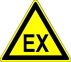 Weil gefährliche explosionsfähige Atmosphäre auftritt, ist eine Zone festzulegen. Der ortsfeste Druckgas-behälter wird wenige Male pro Jahr befüllt (max. 12 Mal pro Jahr). Somit tritt die gefährliche explosionsfähige Atmosphäre nur selten und kurzzeitig auf. Der explosionsgefährdete Bereich ist also der Zone 2 zuzuordnen.Weil gefährliche explosionsfähige Atmosphäre auftritt, ist eine Zone festzulegen. Der ortsfeste Druckgas-behälter wird wenige Male pro Jahr befüllt (max. 12 Mal pro Jahr). Somit tritt die gefährliche explosionsfähige Atmosphäre nur selten und kurzzeitig auf. Der explosionsgefährdete Bereich ist also der Zone 2 zuzuordnen.Weil gefährliche explosionsfähige Atmosphäre auftritt, ist eine Zone festzulegen. Der ortsfeste Druckgas-behälter wird wenige Male pro Jahr befüllt (max. 12 Mal pro Jahr). Somit tritt die gefährliche explosionsfähige Atmosphäre nur selten und kurzzeitig auf. Der explosionsgefährdete Bereich ist also der Zone 2 zuzuordnen.Weil gefährliche explosionsfähige Atmosphäre auftritt, ist eine Zone festzulegen. Der ortsfeste Druckgas-behälter wird wenige Male pro Jahr befüllt (max. 12 Mal pro Jahr). Somit tritt die gefährliche explosionsfähige Atmosphäre nur selten und kurzzeitig auf. Der explosionsgefährdete Bereich ist also der Zone 2 zuzuordnen.Weil gefährliche explosionsfähige Atmosphäre auftritt, ist eine Zone festzulegen. Der ortsfeste Druckgas-behälter wird wenige Male pro Jahr befüllt (max. 12 Mal pro Jahr). Somit tritt die gefährliche explosionsfähige Atmosphäre nur selten und kurzzeitig auf. Der explosionsgefährdete Bereich ist also der Zone 2 zuzuordnen.Weil gefährliche explosionsfähige Atmosphäre auftritt, ist eine Zone festzulegen. Der ortsfeste Druckgas-behälter wird wenige Male pro Jahr befüllt (max. 12 Mal pro Jahr). Somit tritt die gefährliche explosionsfähige Atmosphäre nur selten und kurzzeitig auf. Der explosionsgefährdete Bereich ist also der Zone 2 zuzuordnen.Weil gefährliche explosionsfähige Atmosphäre auftritt, ist eine Zone festzulegen. Der ortsfeste Druckgas-behälter wird wenige Male pro Jahr befüllt (max. 12 Mal pro Jahr). Somit tritt die gefährliche explosionsfähige Atmosphäre nur selten und kurzzeitig auf. Der explosionsgefährdete Bereich ist also der Zone 2 zuzuordnen.Weil gefährliche explosionsfähige Atmosphäre auftritt, ist eine Zone festzulegen. Der ortsfeste Druckgas-behälter wird wenige Male pro Jahr befüllt (max. 12 Mal pro Jahr). Somit tritt die gefährliche explosionsfähige Atmosphäre nur selten und kurzzeitig auf. Der explosionsgefährdete Bereich ist also der Zone 2 zuzuordnen.Weil gefährliche explosionsfähige Atmosphäre auftritt, ist eine Zone festzulegen. Der ortsfeste Druckgas-behälter wird wenige Male pro Jahr befüllt (max. 12 Mal pro Jahr). Somit tritt die gefährliche explosionsfähige Atmosphäre nur selten und kurzzeitig auf. Der explosionsgefährdete Bereich ist also der Zone 2 zuzuordnen.Weil gefährliche explosionsfähige Atmosphäre auftritt, ist eine Zone festzulegen. Der ortsfeste Druckgas-behälter wird wenige Male pro Jahr befüllt (max. 12 Mal pro Jahr). Somit tritt die gefährliche explosionsfähige Atmosphäre nur selten und kurzzeitig auf. Der explosionsgefährdete Bereich ist also der Zone 2 zuzuordnen.Weil gefährliche explosionsfähige Atmosphäre auftritt, ist eine Zone festzulegen. Der ortsfeste Druckgas-behälter wird wenige Male pro Jahr befüllt (max. 12 Mal pro Jahr). Somit tritt die gefährliche explosionsfähige Atmosphäre nur selten und kurzzeitig auf. Der explosionsgefährdete Bereich ist also der Zone 2 zuzuordnen.Nr.Anlagenbereich / AnlagenteilAnlagenbereich / AnlagenteilAnlagenbereich / AnlagenteilEx-Zonen (Ausdehnung / Höhe)Ex-Zonen (Ausdehnung / Höhe)Ex-Zonen (Ausdehnung / Höhe)Ex-Zonen (Ausdehnung / Höhe)Ex-Zonen (Ausdehnung / Höhe)Ex-Zonen (Ausdehnung / Höhe)Ex-Zonen (Ausdehnung / Höhe)1Versorgungsanlage: Zum Entleeren angeschlossener Flüssiggas-LagerbehälterVersorgungsanlage: Zum Entleeren angeschlossener Flüssiggas-LagerbehälterVersorgungsanlage: Zum Entleeren angeschlossener Flüssiggas-LagerbehälterZone 0
Zone 1
Zone 2Die Zone 2 befindet sich mit einem Radius r = 1 m um das Füllventil und kegelförmig bis zum Boden, am Boden r = 3 mDie Zone 2 befindet sich mit einem Radius r = 1 m um das Füllventil und kegelförmig bis zum Boden, am Boden r = 3 mDie Zone 2 befindet sich mit einem Radius r = 1 m um das Füllventil und kegelförmig bis zum Boden, am Boden r = 3 mDie Zone 2 befindet sich mit einem Radius r = 1 m um das Füllventil und kegelförmig bis zum Boden, am Boden r = 3 mEx-Zonen-Plan:	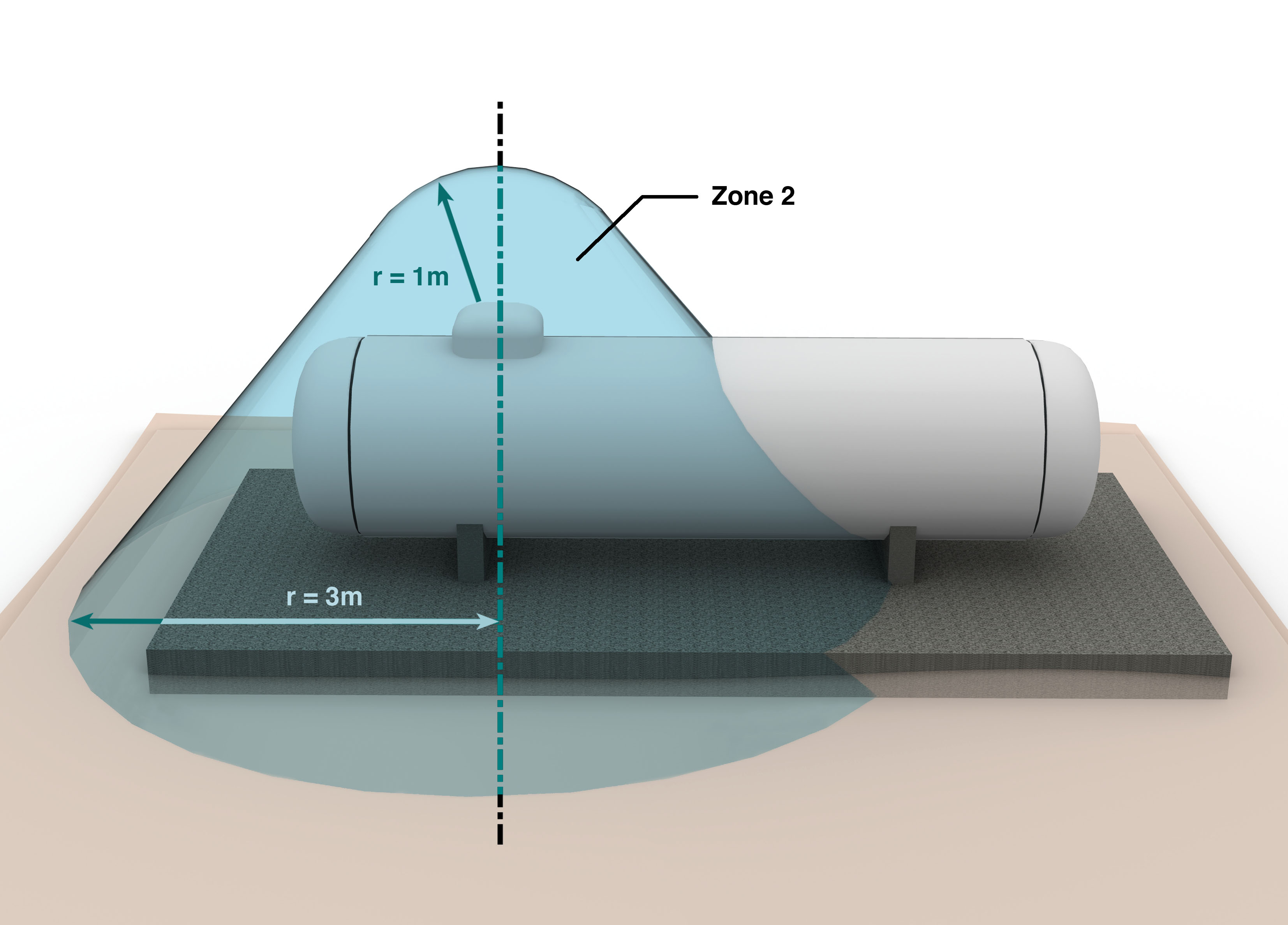 Ex-Zonen-Plan:	Ex-Zonen-Plan:	Ex-Zonen-Plan:	Ex-Zonen-Plan:	Ex-Zonen-Plan:	Ex-Zonen-Plan:	Ex-Zonen-Plan:	Ex-Zonen-Plan:	Ex-Zonen-Plan:	Ex-Zonen-Plan:	Explosionsschutz-MaßnahmenExplosionsschutz-MaßnahmenExplosionsschutz-MaßnahmenExplosionsschutz-MaßnahmenExplosionsschutz-MaßnahmenExplosionsschutz-MaßnahmenExplosionsschutz-MaßnahmenNr.Anlagenbereich / AnlagenteilAnlagenbereich / AnlagenteilAnlagenbereich / Anlagenteilgewähltes Schutzprinzipgewähltes Schutzprinzipgewähltes SchutzprinzipVersorgungsanlageVersorgungsanlageVersorgungsanlage	Verhindern explosionsfähiger Atmosphäre (keine Zone)
	Vermeiden wirksamer Zündquellen
	Konstruktiver Explosionsschutz	Verhindern explosionsfähiger Atmosphäre (keine Zone)
	Vermeiden wirksamer Zündquellen
	Konstruktiver Explosionsschutz	Verhindern explosionsfähiger Atmosphäre (keine Zone)
	Vermeiden wirksamer Zündquellen
	Konstruktiver ExplosionsschutzZoneMaßnahmenMaßnahmen	Verhindern explosionsfähiger Atmosphäre (keine Zone)
	Vermeiden wirksamer Zündquellen
	Konstruktiver Explosionsschutz	Verhindern explosionsfähiger Atmosphäre (keine Zone)
	Vermeiden wirksamer Zündquellen
	Konstruktiver Explosionsschutz	Verhindern explosionsfähiger Atmosphäre (keine Zone)
	Vermeiden wirksamer Zündquellen
	Konstruktiver Explosionsschutz2-  Feuer, offenes Licht und Rauchen verboten-  Einsatz von ex-geschützten elektrischen Betriebsmitteln, Gerätekategorie mind. 3 G-  Feuer, offenes Licht und Rauchen verboten-  Einsatz von ex-geschützten elektrischen Betriebsmitteln, Gerätekategorie mind. 3 G-  Feuer, offenes Licht und Rauchen verboten-  Einsatz von ex-geschützten elektrischen Betriebsmitteln, Gerätekategorie mind. 3 G-  Feuer, offenes Licht und Rauchen verboten-  Einsatz von ex-geschützten elektrischen Betriebsmitteln, Gerätekategorie mind. 3 G-  Feuer, offenes Licht und Rauchen verboten-  Einsatz von ex-geschützten elektrischen Betriebsmitteln, Gerätekategorie mind. 3 GOrganisatorische MaßnahmenOrganisatorische MaßnahmenOrganisatorische MaßnahmenErläuterung / DokumentErläuterung / DokumentErläuterung / DokumentzuständigKennzeichnung Ex-BereicheKennzeichnung Ex-BereicheKennzeichnung Ex-BereicheBereich Versorgungsanlage (Ortsfester Druckgasbehälter)Bereich Versorgungsanlage (Ortsfester Druckgasbehälter)Bereich Versorgungsanlage (Ortsfester Druckgasbehälter)BetriebsanweisungBetriebsanweisungBetriebsanweisungAm Arbeitsplatz vorhandenAm Arbeitsplatz vorhandenAm Arbeitsplatz vorhandenUnterweisungUnterweisungUnterweisungMindestens jährlich gemäß Betriebsanweisung und dokumentiertMindestens jährlich gemäß Betriebsanweisung und dokumentiertMindestens jährlich gemäß Betriebsanweisung und dokumentiertBefüllvorgangBefüllvorgangBefüllvorgangKontrolle des Zonenbereiches auf Abwesenheit wirksamer Zündquellen (z. B. Rasenmäher)Kontrolle des Zonenbereiches auf Abwesenheit wirksamer Zündquellen (z. B. Rasenmäher)Kontrolle des Zonenbereiches auf Abwesenheit wirksamer Zündquellen (z. B. Rasenmäher)Dichtheitskontrolle nach jedem Befüllen des ortsfesten DruckgasbehältersDichtheitskontrolle nach jedem Befüllen des ortsfesten DruckgasbehältersDichtheitskontrolle nach jedem Befüllen des ortsfesten DruckgasbehältersNach jedem Befüllen des Druckgasbehälters werden die zum Befüllvorgang betätigten Armaturen (i.d.R. Füllventil und Gasentnahmearmatur mit Peilventil) auf Dichtheit kontrolliert. In der Regel mit schaumbildenden Mitteln (z.B. Lecksuchspray). Nach jedem Befüllen des Druckgasbehälters werden die zum Befüllvorgang betätigten Armaturen (i.d.R. Füllventil und Gasentnahmearmatur mit Peilventil) auf Dichtheit kontrolliert. In der Regel mit schaumbildenden Mitteln (z.B. Lecksuchspray). Nach jedem Befüllen des Druckgasbehälters werden die zum Befüllvorgang betätigten Armaturen (i.d.R. Füllventil und Gasentnahmearmatur mit Peilventil) auf Dichtheit kontrolliert. In der Regel mit schaumbildenden Mitteln (z.B. Lecksuchspray). I.d.R.Fahrer Tank-fahrzeugPrüfungenPrüfungenPrüfungenVeranlassung wiederkehrender Prüfungen der Verbrauchsanlage i.d.R. mind. alle 4 Jahre durch eine zur Prüfung befähigte Person; Prüfungen dokumentiert z. B. in der Prüfbescheinigung DGUV 310-005 sowie Veranlassung von Prüfungen der ortsfesten Flüssiggasdruckanlage: I.d.R. äußere Prüfung mind. alle 2 Jahre, innere Prüfung und Festigkeitsprüfung mind. alle 10 Jahre Veranlassung wiederkehrender Prüfungen der Verbrauchsanlage i.d.R. mind. alle 4 Jahre durch eine zur Prüfung befähigte Person; Prüfungen dokumentiert z. B. in der Prüfbescheinigung DGUV 310-005 sowie Veranlassung von Prüfungen der ortsfesten Flüssiggasdruckanlage: I.d.R. äußere Prüfung mind. alle 2 Jahre, innere Prüfung und Festigkeitsprüfung mind. alle 10 Jahre Veranlassung wiederkehrender Prüfungen der Verbrauchsanlage i.d.R. mind. alle 4 Jahre durch eine zur Prüfung befähigte Person; Prüfungen dokumentiert z. B. in der Prüfbescheinigung DGUV 310-005 sowie Veranlassung von Prüfungen der ortsfesten Flüssiggasdruckanlage: I.d.R. äußere Prüfung mind. alle 2 Jahre, innere Prüfung und Festigkeitsprüfung mind. alle 10 Jahre Austausch von AnlagenteilenAustausch von AnlagenteilenAustausch von AnlagenteilenBeauftragung von FachbetriebenBeauftragung von FachbetriebenBeauftragung von FachbetriebenBrandschutzBrandschutzBrandschutzFeuerlöscher mit A,B,C-Pulver griffbereit vorhandenFeuerlöscher mit A,B,C-Pulver griffbereit vorhandenFeuerlöscher mit A,B,C-Pulver griffbereit vorhandenFreigaben für (gefährliche) TätigkeitenFreigaben für (gefährliche) TätigkeitenFreigaben für (gefährliche) TätigkeitenBei Nachweis der Dichtheit nach dem Befüllen und Unterschreitung der unteren EX-Grenze können Tätigkeiten mit Zündquellen wie z. B. Rasenmähen innerhalb der Zone 2 durchgeführt werden. Freigabeschein für Feuerarbeiten erforderlich Bei Nachweis der Dichtheit nach dem Befüllen und Unterschreitung der unteren EX-Grenze können Tätigkeiten mit Zündquellen wie z. B. Rasenmähen innerhalb der Zone 2 durchgeführt werden. Freigabeschein für Feuerarbeiten erforderlich Bei Nachweis der Dichtheit nach dem Befüllen und Unterschreitung der unteren EX-Grenze können Tätigkeiten mit Zündquellen wie z. B. Rasenmähen innerhalb der Zone 2 durchgeführt werden. Freigabeschein für Feuerarbeiten erforderlich Aktualisieren des Ex-Schutz-DokumentesAktualisieren des Ex-Schutz-DokumentesAktualisieren des Ex-Schutz-DokumentesBei Änderungen an der Flüssiggasanlage wie z. B. Austausch von AnlagenteilenBei Änderungen an der Flüssiggasanlage wie z. B. Austausch von AnlagenteilenBei Änderungen an der Flüssiggasanlage wie z. B. Austausch von AnlagenteilenAnlagen zum Ex-Schutz-DokumentAnlagen zum Ex-Schutz-DokumentAnlagen zum Ex-Schutz-DokumentAnlagen zum Ex-Schutz-DokumentAnlagen zum Ex-Schutz-DokumentAnlagen zum Ex-Schutz-DokumentAnlagen zum Ex-Schutz-Dokument	Pläne (z. B. Lageplan, Aufstellungsplan)	Schema Flüssiggasanlage	Sicherheitsdatenblätter / Gefahrstoff-Verzeichnis	EG-Baumusterprüfbescheinigungen (Gasgeräte)  Betriebsanleitung(en) Hersteller (z. B. Gasgeräte, Druckregeleinrichtung)  Betriebsanweisung  Unterweisungsnachweis  Prüfbescheinigung	Sonstiges	Pläne (z. B. Lageplan, Aufstellungsplan)	Schema Flüssiggasanlage	Sicherheitsdatenblätter / Gefahrstoff-Verzeichnis	EG-Baumusterprüfbescheinigungen (Gasgeräte)  Betriebsanleitung(en) Hersteller (z. B. Gasgeräte, Druckregeleinrichtung)  Betriebsanweisung  Unterweisungsnachweis  Prüfbescheinigung	Sonstiges	Pläne (z. B. Lageplan, Aufstellungsplan)	Schema Flüssiggasanlage	Sicherheitsdatenblätter / Gefahrstoff-Verzeichnis	EG-Baumusterprüfbescheinigungen (Gasgeräte)  Betriebsanleitung(en) Hersteller (z. B. Gasgeräte, Druckregeleinrichtung)  Betriebsanweisung  Unterweisungsnachweis  Prüfbescheinigung	Sonstiges	Pläne (z. B. Lageplan, Aufstellungsplan)	Schema Flüssiggasanlage	Sicherheitsdatenblätter / Gefahrstoff-Verzeichnis	EG-Baumusterprüfbescheinigungen (Gasgeräte)  Betriebsanleitung(en) Hersteller (z. B. Gasgeräte, Druckregeleinrichtung)  Betriebsanweisung  Unterweisungsnachweis  Prüfbescheinigung	Sonstiges	Pläne (z. B. Lageplan, Aufstellungsplan)	Schema Flüssiggasanlage	Sicherheitsdatenblätter / Gefahrstoff-Verzeichnis	EG-Baumusterprüfbescheinigungen (Gasgeräte)  Betriebsanleitung(en) Hersteller (z. B. Gasgeräte, Druckregeleinrichtung)  Betriebsanweisung  Unterweisungsnachweis  Prüfbescheinigung	Sonstiges	Pläne (z. B. Lageplan, Aufstellungsplan)	Schema Flüssiggasanlage	Sicherheitsdatenblätter / Gefahrstoff-Verzeichnis	EG-Baumusterprüfbescheinigungen (Gasgeräte)  Betriebsanleitung(en) Hersteller (z. B. Gasgeräte, Druckregeleinrichtung)  Betriebsanweisung  Unterweisungsnachweis  Prüfbescheinigung	Sonstiges	Pläne (z. B. Lageplan, Aufstellungsplan)	Schema Flüssiggasanlage	Sicherheitsdatenblätter / Gefahrstoff-Verzeichnis	EG-Baumusterprüfbescheinigungen (Gasgeräte)  Betriebsanleitung(en) Hersteller (z. B. Gasgeräte, Druckregeleinrichtung)  Betriebsanweisung  Unterweisungsnachweis  Prüfbescheinigung	SonstigesBetriebsverantwortlicher:	Betriebsverantwortlicher:	Betriebsverantwortlicher:	Betriebsverantwortlicher:	Betriebsverantwortlicher:	Unterschrift:Unterschrift: